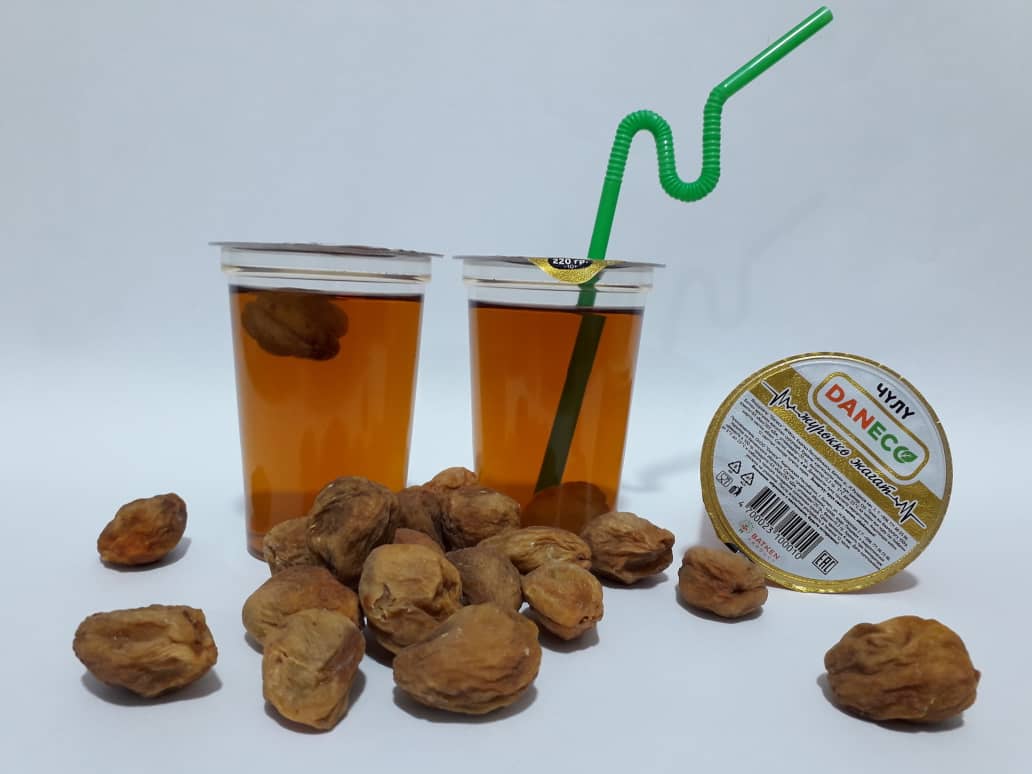 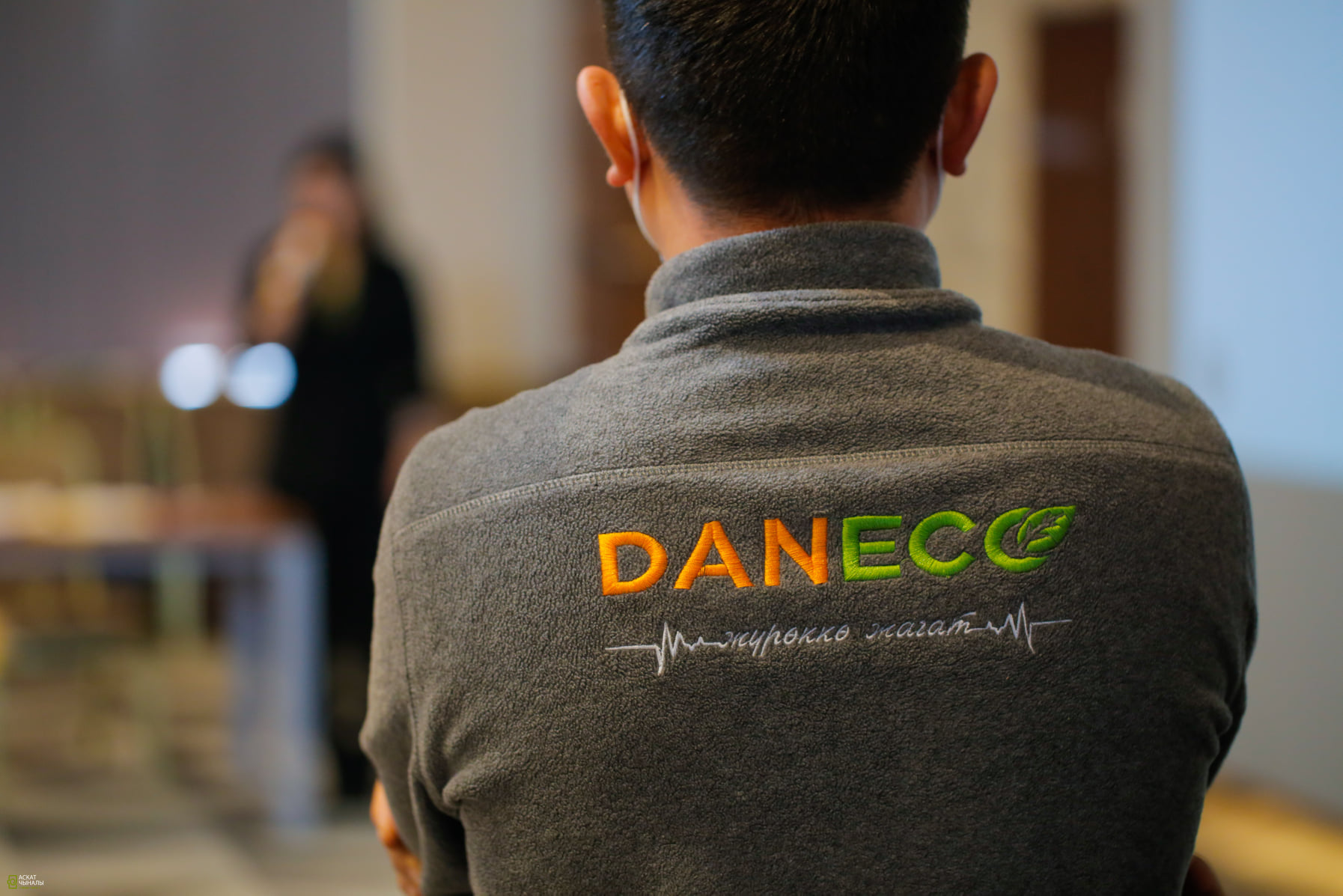 ОПИСАНИЕ ПРОЕКТАПроектом подразумевается запуск производства абрикосового сиропа на базе действующего предприятия ОсОО «Данеко». На данный момент Компания полностью отработала собственную уникальную технологию производства абрикосового сиропа и заказала производство вакуум-выпарной установки объемом 300 л.Данная установка позволит Компании выйти на промышленные объемы производства. Мощность установки составляет 80 л в час.Кроме производства абрикосового сиропа, Компания на этом же оборудовании планирует оказывать услуги по производству пасты с высоким содержанием фруктового/ягодного пектина, инулина, а также содержанием растворимых сухих веществ до 80% Brix. Паста в последующем может использоваться для производства фруктовых батончиков.По состоянию на начало сентября 2021 года оборудование находится на стадии транспортировки с России. Процесс изготовления абрикосового сиропа требует заготовки сырья в виде сушенных абрикосов. Причем процесс производства не требует использование сушенного абрикоса высшего сорта. Как правило, для изготовления сиропа достаточно использовать абрикос низкого сорта, который не применяется в обработке и дальнейшей продаже. В связи с этим, сушенный абрикос низкого качества, не имеющий товарного вида, доступен на рынке по очень низкой цене.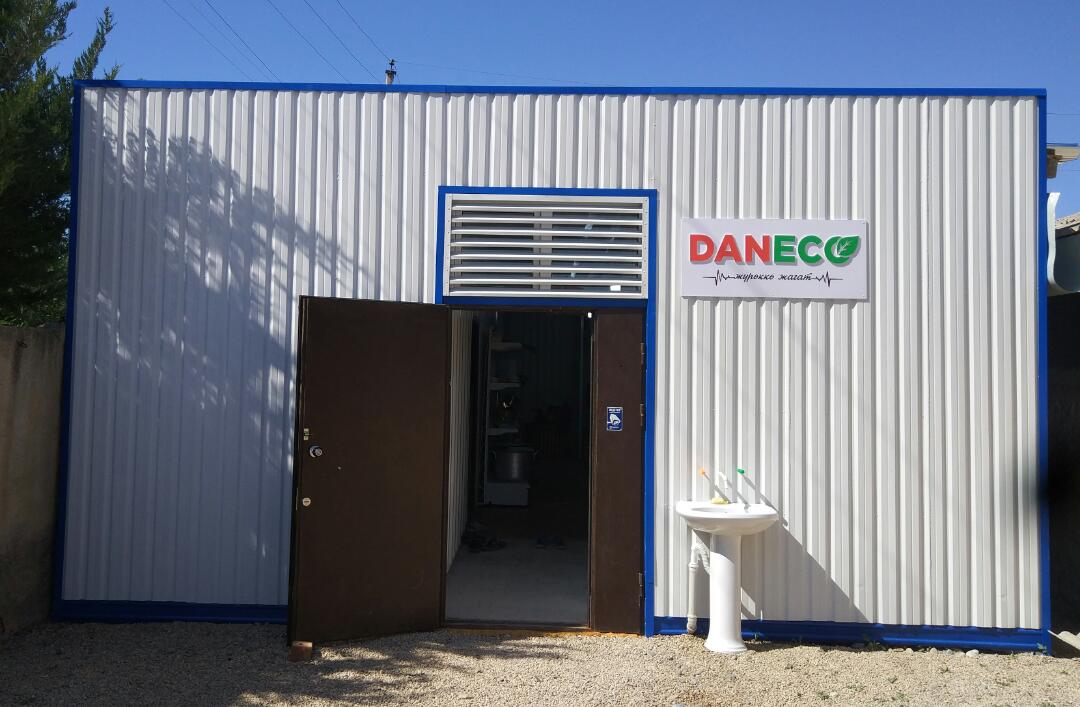 Сироп (шире) - это концентрированный шербет (варенный компот). Данный продукт в основном предназначен для точек общепита. С помощью сиропа очень легко и быстро готовится шербет. Преимущества для общепита - это свежеприготовленный шербет и отсутствие упущенной прибыли.ГЕОГРАФИЧЕСКОЕ РАСПОЛОЖЕНИЕ ПРОЕКТАДействующее производство расположено в г. Баткен Баткенской области. На базе действующего производства планируется расширение.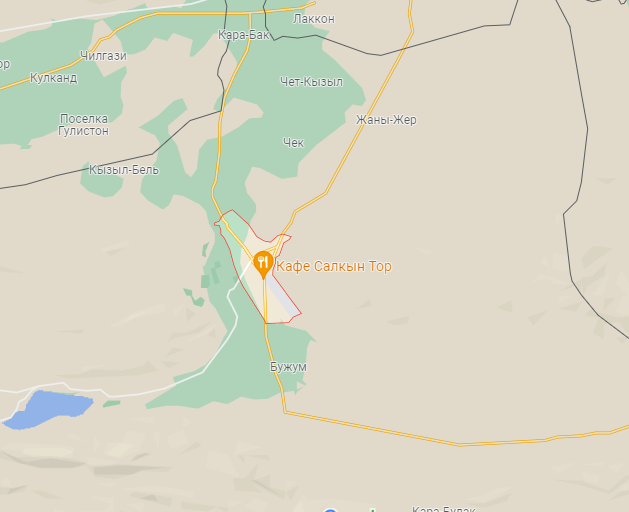 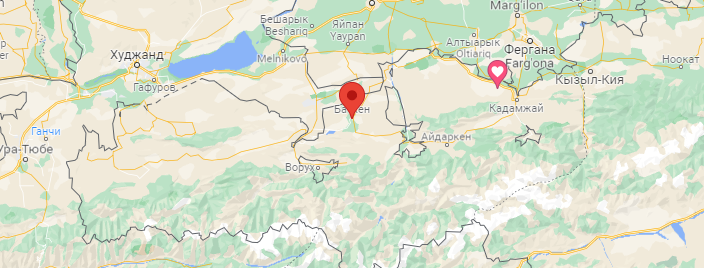 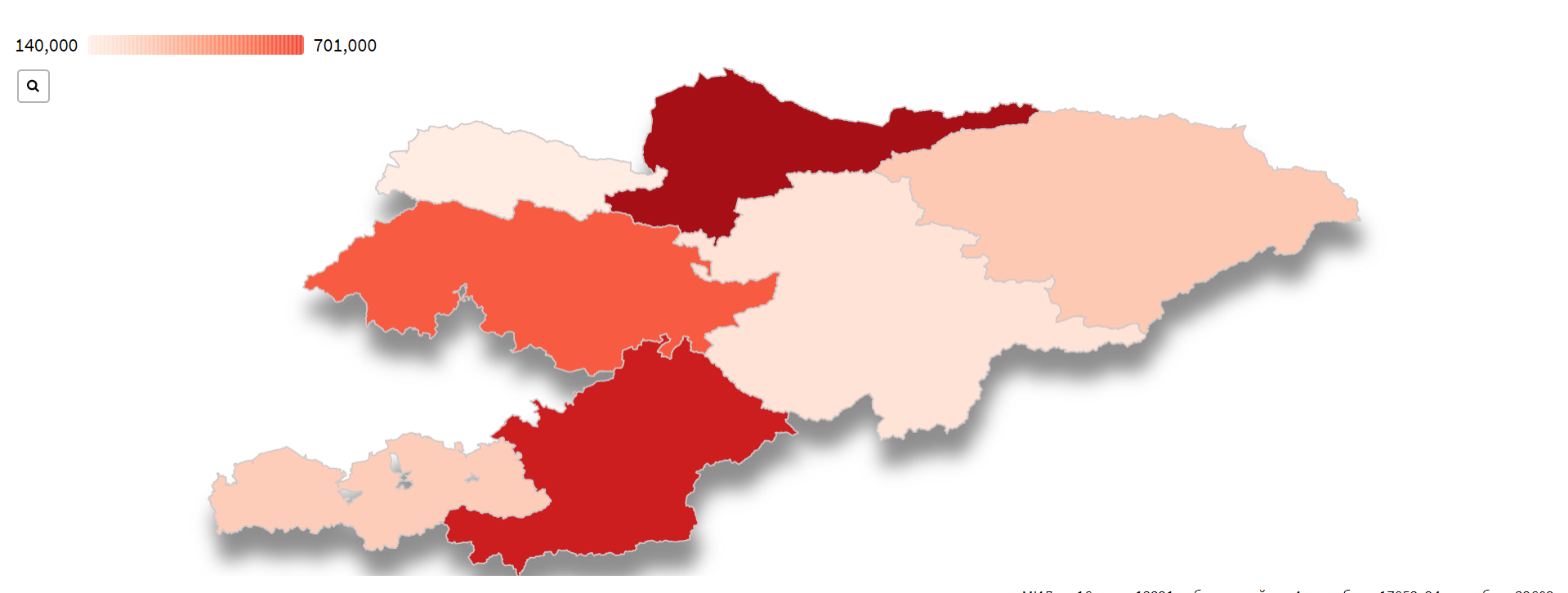 ОПИСАНИЕ ИНИЦИАТОРА ПРОЕКТА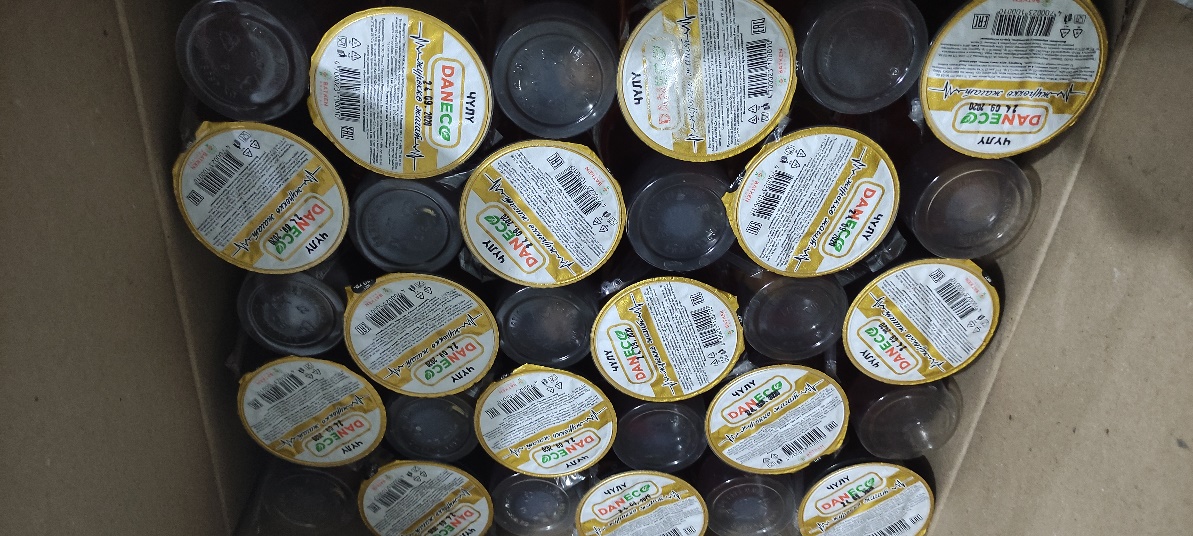 Инициатором Проекта выступает ОсОО «Данеко», которое было создано в 2019 году. Компания начала деятельность с разработки технологии производства абрикосового сиропа. На данный момент технология полностью налажена и Компания готовится к коммерциализации.Ассортимент производимых товаров состоит из следующих наименований:Абрикосовый сироп – продукт в основном предназначен для точек общепита. С помощью сиропа очень легко и быстро готовится щербет (варенный компот). Преимущества для общепита - это свежеприготовленный шербет и отсутствие упущенной прибылиАбрикосовый компот (щербет) в стакане - это 100% натуральный компот с абрикосом внутри. Объем упаковки 220 гМасло абрикосовой косточки. Это масло, полученное путем холодного отжима ядер косточек абрикоса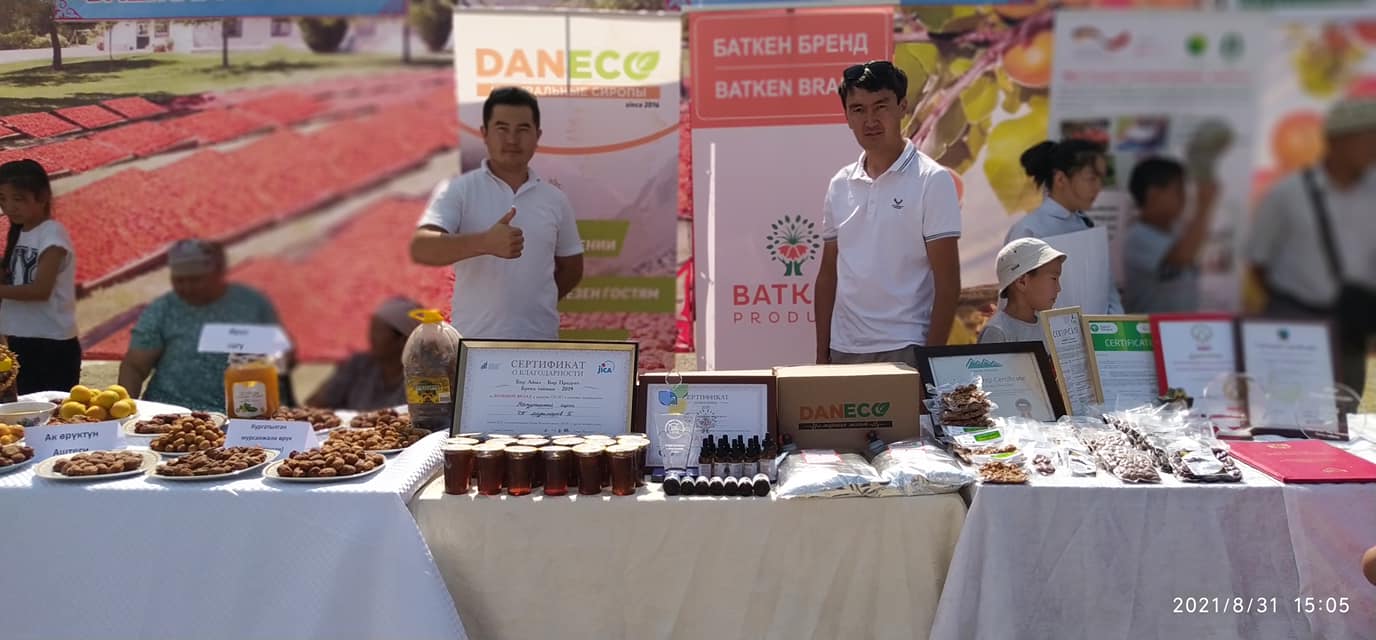 Кроме того, Компания также оказывает услугу по производству фруктовой пасты для производителей фруктовых батончиков.В 2020 году Компания взяла кредит в размере 11 764 долл. США (1 млн. сом) сроком на 5 лет. Остаток по кредиту составляет 11 058 долл. США (940 000 сом).В активах Компании имеется собственный земельный участок и оборудование.УСТОЙЧИВЫЕ КОНКУРЕНТНЫЕ ПРЕИМУЩЕСТВА ПРЕДПРИЯТИЯ И ПРОЕКТАВ отличие от широко распространенных дистилляторов, работающих при атмосферном давлении и температуре выпаривания 100 ОС, и применяемых для производства растительных гидролатов, а также от сублимационных, тепловых и конвективных сушек, вакуумный аппарат для выпаривания (концентрирования, дегидрации) соков и экстрактов позволяет: 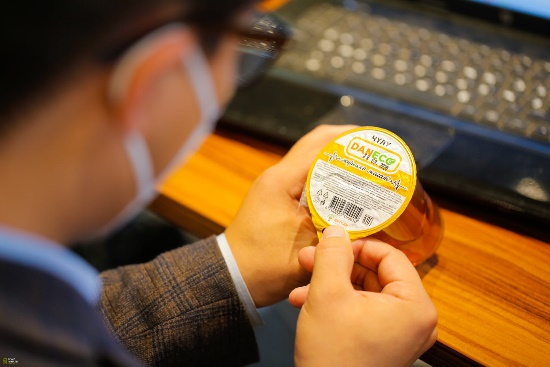 концентрировать фруктовые и овощные соки, травяные экстракты и другое сырье в жидкой форме при температуре до 45 ОС в вакууме;повышать содержание природных биологически активных веществ (витаминов, микро- и макро- элементов) и антиоксидантную активность сока;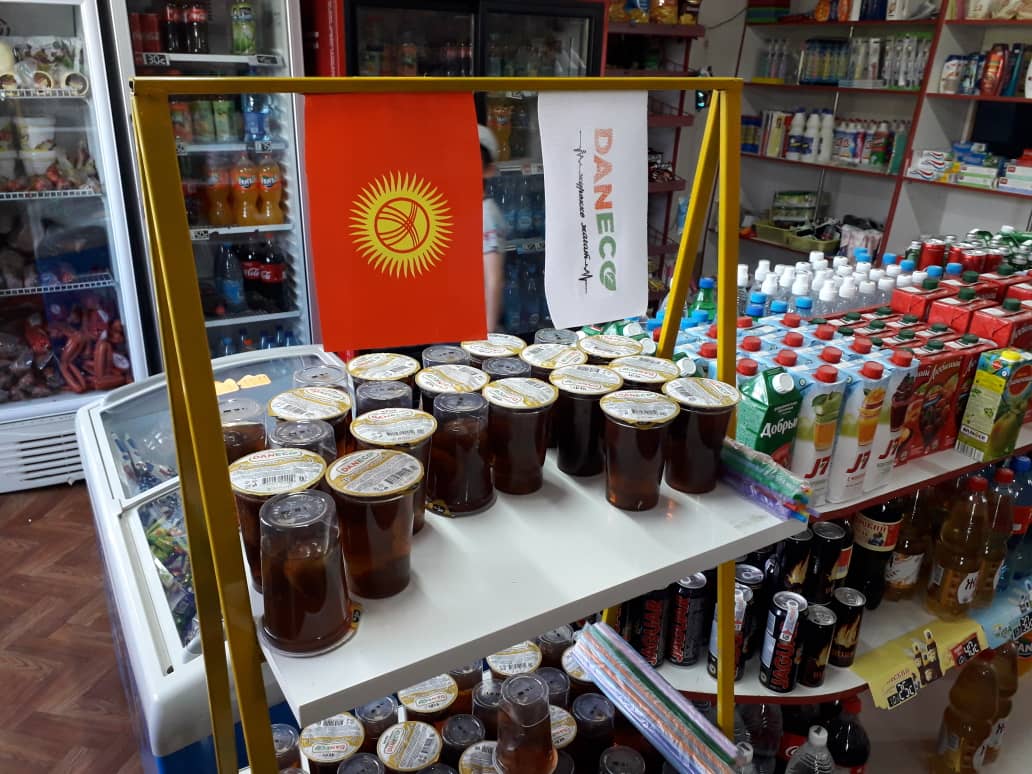 увеличивать срок хранения натурального плодового сока в обычных условиях при комнатной температуре с нескольких часов до нескольких лет. Потенциальными заказчиками сиропа являются компании из сегмента HoReCa, которые, как правило, производят компоты сами. Сироп позволяет приготовить компот за 1 минуту и при нехватке компота, его можно приготовить дополнительно в необходимом количестве. превращать сок в пасту с высоким содержанием фруктового/ягодного пектина, инулина, а также содержанием растворимых сухих веществ до 80% Brix. На данный момент «Данеко» оказывает услугу по производству фруктовой пасты для других компаний, которые используют ее в производстве фруктовых батончиков; 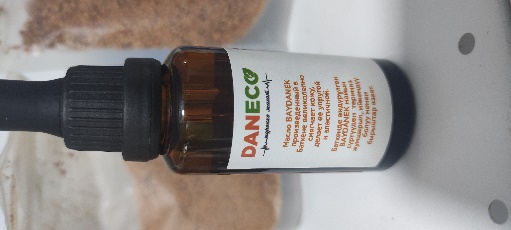 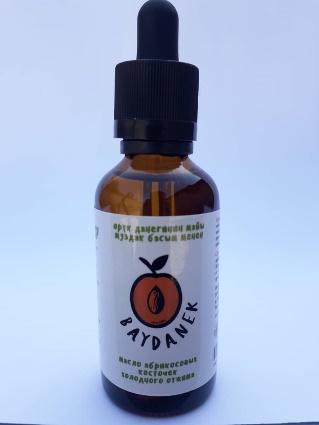 получать гидролат, включающий ароматические, биологически активные вещества и антиоксиданты исходного сырья, при содержании растворимых сухих веществ до 6% BrixНизкая себестоимость производства объясняется низкой стоимостью сырья – некондиционные сушенные абрикосы, которые не имеют товарного вида. В то же время, сушенные абрикосы низкого сорта сохраняют в себе все те же полезные свойства.КОМАНДА МЕНЕДЖМЕНТАПРОГНОЗНЫЕ ФИНАНСОВЫЕ ПОКАЗАТЕЛИ ПРОЕКТАIRR на конец 2026 года составляет 38,79%Период окупаемости проекта составляет 1,71 лет, дисконтированный период окупаемости составляет 2,24 годаИСТОЧНИКИ ФИНАНСИРОВАНИЯ И ИСПОЛЬЗОВАНИЕ СРЕДСТВИнвестиции необходимы на приобретение сушенного абрикоса в сезон самых низких цен с запасом на весь год. Также для производства сиропа необходимо большое количество сахара, стоимость которого также включена в сумму необходимых инвестиций.КРАТКИЙ ОБЗОР РЫНКА АБРИКОСА В КЫРГЫЗСТАНЕПроизводство абрикоса в Кыргызстане занимает достойное место в садоводстве. Кыргызстан по разным оценкам имеет более 15 тыс. гектаров абрикосовых плантаций. При этом более 10 тыс. гектаров расположены в южном Кыргызстане, в том числе более 5 тыс. га расположены в Баткенской области. Ранний абрикос в основном выращивается в Баткенском районе Баткенской области. Валовый сбор раннего абрикоса составляет порядка 2000 тонн.Свежий абрикос присутствует на внутреннем рынке в течении трех месяцев – имеются различные зоны созревания. Первый абрикос созревает в Баткенской области в первой половине июня, а последний абрикос поступает на рынки в начале августа из Иссык-Кульской области.ПРЕДЛОЖЕНИЕ ДЛЯ ИНВЕСТОРАНаименование201920206 мес 2021Произведено сиропа, тонн2057Выручка, долл. США11 76410 1441 923Кол-во сотрудников285БЕКБОЛОТ МАДЫМАРОВГенеральный директор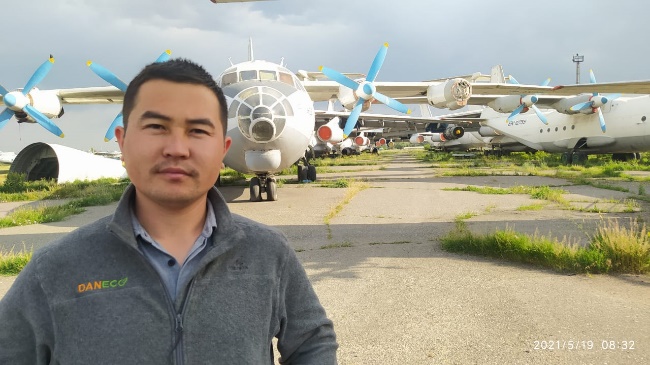 Высшее образование. Кыргызский Национальный Технический университет им. Раззакова по специальности инженер-электроснабженец. Академия Управления при Президенте Кыргызской Республики по специальности «Менеджмент ГУ и МСУ»Директор ассоциации «Баткен Продукт»Консультант Института консультантов по менеджментуБлагодарственное письмо Министра Экономики Панкратова О. М. от 2018 годаАЙБЕК ЭЛЧИБЕКОВКоммерческий директор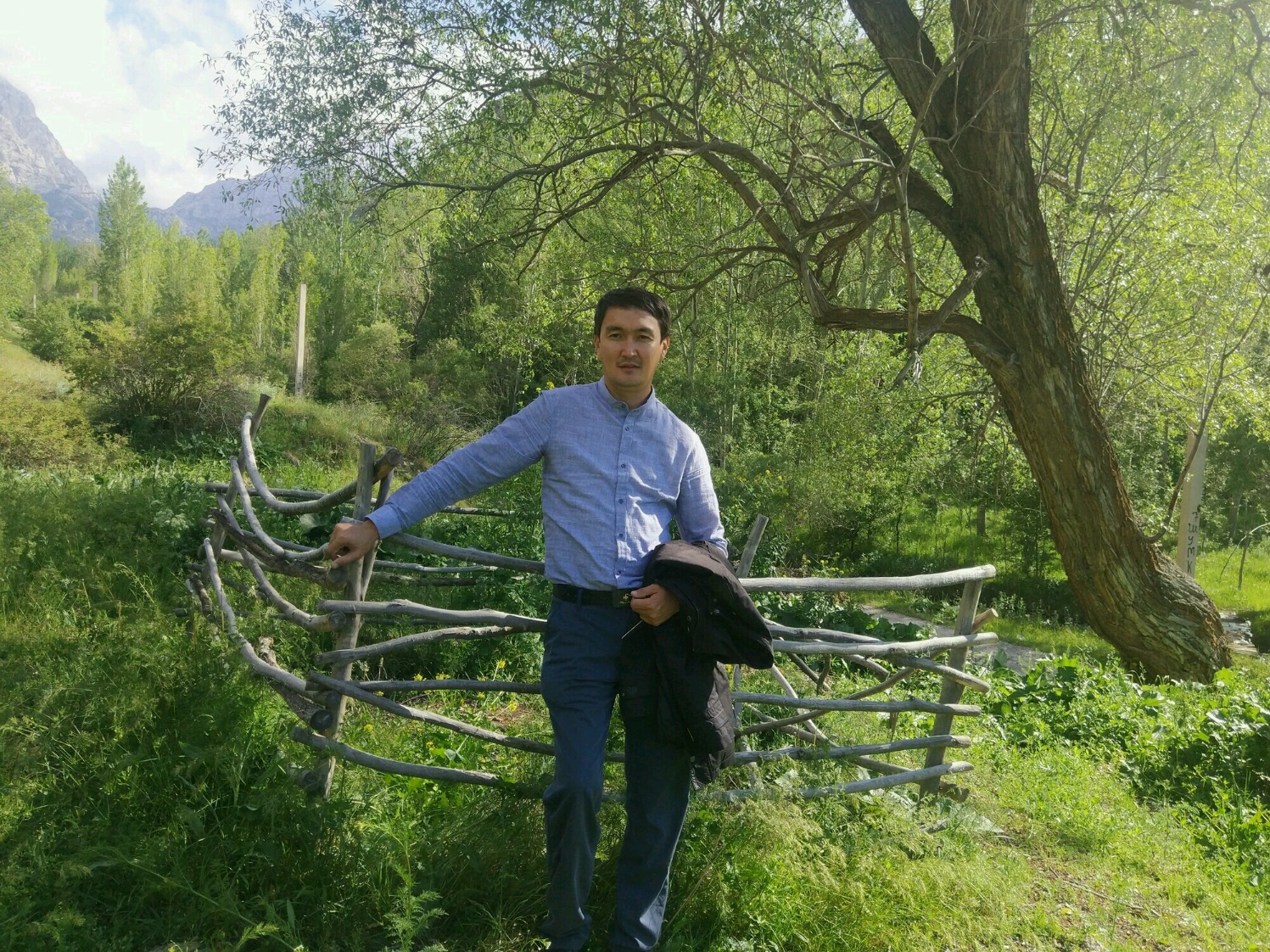 Высшее образование. Кыргызский Национальный университет им. Ж. Баласагына по специальности «экономика»Член бизнес-ассоциации «ЖИА»План продаж в натуральном выражении20222023202420252026Производство сиропа  мес, л30 00045 00060 00075 00075 000Паста, кг18 00024 00024 00024 00024 000Основные финансовые показатели по проекту, долл. США20222023202420252026Выручка75 882112 941148 235183 529183 529EBITDA15 17624 84737 05951 38851 388Источник финансированияСумма, долл. СШАИспользование средствСумма, долл. СШАФинансовый инвестор61 529Оборотный капитал61 529Итого:61 529Итого:61 529Основные показатели по абрикосу в Баткенской области201820192020Общая площадь абрикосовых садов, га4 641,05 011,05 675,0Молодые сады, 1-5 лет462,0764,0868,0Средние сады, 5-15 лет785,02 065,02 303,0Старые сады, 15 и более лет3 394,02 182,02 504,0Общий объем урожая абрикоса, тонн49 828,654 381,953 572,5Общий объем сушенного абрикоса, тонн13 898,914 601,514 782,5с косточкой6 055,85 651,25 664,8без косточки7 843,18 950,39 117,7Общий объем экспорта абрикоса, тонн5 886,66 468,55 478,0с косточкой (сушеный)1 222,81 390,01 514,4без косточки (сушеный)1 639,81 869,02 211,6в свежем виде3 024,03 209,51 752,0Виды переработки абрикосаваренье13,313,915,0сок7,07,58,1ЮРИДИЧЕСКИЙ МЕХАНИЗМОбщество с ограниченной ответственностьюВИД ФИНАНСИРОВАНИЯПрямые инвестиции в капиталСУММА61 529 долл. СШАСРОК ФИНАНСИРОВАНИЯДо 5 летКОЛ-ВО ТРАНШЕЙТранш №1 – закуп сырьяОБЕСПЕЧЕНИЕ100% доли Компании